1º episódio “É possível viver melhor com uma alimentação diferente? disponível no dia 1 de novembro Universidade Europeia arranca com 2ª temporada do podcast “A Receita para…”A Universidade Europeia vai arrancar com a 2ª temporada do podcast dedicado à área das Ciências da Saúde “A Receita para…”, já a partir do mês de novembro. Depois do sucesso da 1ª temporada, o podcast decorrerá durante todo o ano letivo com conteúdos ainda mais estimulantes e diversificados.“É possível viver melhor com uma alimentação diferente?”, da área da Nutrição Clínica, é o mote do 1º episódio, que será disponibilizado no dia 1 de novembro no canal de Youtube da Universidade Europeia e na plataforma digital Spotify. A Coordenadora da Área de Nutrição da Universidade Europeia e Bastonária da Ordem dos Nutricionistas, Alexandra Bento, é a primeira convidada para falar deste tema, tão atual nos dias de hoje. “Quando decidimos lançar o podcast “A Receita para…” tínhamos como objetivo abrir-nos ao diálogo, ouvir e falar à sociedade sobre temas relacionados com a área de ciências da saúde, que nos interessam a todos, numa tentativa de entender verdadeiramente os principais desafios e como enfrentá-los. O balanço é tão positivo que decidimos arrancar com uma 2ª temporada ainda mais abrangente, estimulante e disruptiva”, afirma a reitora da Universidade Europeia, Hélia Gonçalves Pereira O desenvolvimento da área da Saúde é uma prioridade para a instituição, que procura dar uma resposta qualificada e eficaz às carências existentes na formação superior nesta área. O projeto “A Receita para…” é apenas um passo para reforçar este processo de afirmar a Universidade Europeia como uma instituição de referência também na Saúde em Portugal.Marketing em Saúde Online, Value Based Health Care, Cirurgia Medicina Dentária, Health Insurance, Saúde e Longevidade, Direito e Biotécnica na Saúde são alguns dos temas a abordar em episódios de cerca de 15 minutos. O podcast “A Receita para…” é disponibilizado a cada duas semanas às terças-feiras no canal de Youtube da Universidade Europeia e na plataforma digital Spotify.Sobre a Universidade EuropeiaA Universidade Europeia foi criada em 2013 e tem como missão desenvolver profissionais globais que saibam responder aos desafios do mercado de trabalho e proporcionar uma aprendizagem baseada na investigação científica. Conta com uma forte aposta na internacionalização e recorre atualmente a um modelo de ensino inovador – EXPERIENTIAL LEARNING HYFLEX – que, assente numa forte componente tecnológica, alia as aulas presenciais, personalizadas e de base experiencial, com as aulas à distância e a digitalização dos conteúdos, garantindo aos estudantes uma experiência de ensino imersiva e o acesso permanente à informação a partir de qualquer lugar. Com uma oferta diversificada de Licenciaturas, Mestrados e Doutoramentos, a Universidade Europeia é líder em Turismo e Design e uma referência no ensino de outras áreas de conhecimento como Gestão, Recursos Humanos, Desporto, Direito, Psicologia e Comunicação.Para mais informações sobre a Universidade Europeia: www.europeia.pt Para mais informações contacte: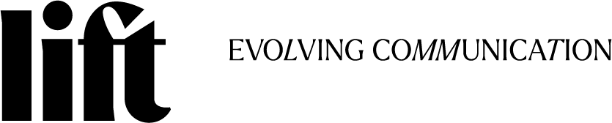 Joana Abreu | Joana.abreu@lift.com.pt |+351 91 086 90 76
Tânia Miguel | tania.miguel@lift.com.pt |+351 91 827 03 87